ПЛАНработы (на заседаниях) отдела права Института философии и праваУральского отделения Российской академии наукна 2022 год 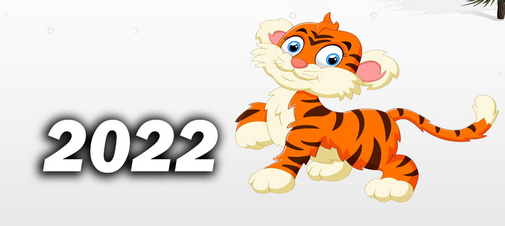 «УТВЕРЖДАЮ»Заведующий отделом права Института философии и праваУральского отделения РАНМ.Ф. Казанцев 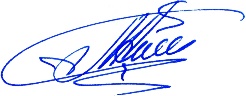 24 января 2022 годаДата, время,день неделиМероприятия (повестка дня).Ответственные лицаДействия, связанные с мероприятиемПримечания12341. В дни заседаний Ученого совета Института через 10 минут после них проводятся оперативные заседания отдела по вопросам повестки дня Ученого совета и, при необходимости, по другим вопросам (применяется при очном режиме работы). 2. При необходимости заседания отдела проводятся и в другое время помимо указанного в плане. 3. В случаях, когда планом предусмотрено направление материалов к заседанию отдела, то такие материалы направляются не позднее, чем за 2 дня до заседания, если планом не предусмотрены иные сроки.4. Сотрудник отдела права, делающий научное сообщение на теорсеминаре отдела, готовит тезисы (при необходимости также иные материалы) и направляет их сотрудникам отдела не позднее, чем за 2 дня до теорсеминара. 5. На заседаниях отдела с научными сообщениями (теорсеминарах) могут участвовать работники других подразделений Института.1. В дни заседаний Ученого совета Института через 10 минут после них проводятся оперативные заседания отдела по вопросам повестки дня Ученого совета и, при необходимости, по другим вопросам (применяется при очном режиме работы). 2. При необходимости заседания отдела проводятся и в другое время помимо указанного в плане. 3. В случаях, когда планом предусмотрено направление материалов к заседанию отдела, то такие материалы направляются не позднее, чем за 2 дня до заседания, если планом не предусмотрены иные сроки.4. Сотрудник отдела права, делающий научное сообщение на теорсеминаре отдела, готовит тезисы (при необходимости также иные материалы) и направляет их сотрудникам отдела не позднее, чем за 2 дня до теорсеминара. 5. На заседаниях отдела с научными сообщениями (теорсеминарах) могут участвовать работники других подразделений Института.1. В дни заседаний Ученого совета Института через 10 минут после них проводятся оперативные заседания отдела по вопросам повестки дня Ученого совета и, при необходимости, по другим вопросам (применяется при очном режиме работы). 2. При необходимости заседания отдела проводятся и в другое время помимо указанного в плане. 3. В случаях, когда планом предусмотрено направление материалов к заседанию отдела, то такие материалы направляются не позднее, чем за 2 дня до заседания, если планом не предусмотрены иные сроки.4. Сотрудник отдела права, делающий научное сообщение на теорсеминаре отдела, готовит тезисы (при необходимости также иные материалы) и направляет их сотрудникам отдела не позднее, чем за 2 дня до теорсеминара. 5. На заседаниях отдела с научными сообщениями (теорсеминарах) могут участвовать работники других подразделений Института.1. В дни заседаний Ученого совета Института через 10 минут после них проводятся оперативные заседания отдела по вопросам повестки дня Ученого совета и, при необходимости, по другим вопросам (применяется при очном режиме работы). 2. При необходимости заседания отдела проводятся и в другое время помимо указанного в плане. 3. В случаях, когда планом предусмотрено направление материалов к заседанию отдела, то такие материалы направляются не позднее, чем за 2 дня до заседания, если планом не предусмотрены иные сроки.4. Сотрудник отдела права, делающий научное сообщение на теорсеминаре отдела, готовит тезисы (при необходимости также иные материалы) и направляет их сотрудникам отдела не позднее, чем за 2 дня до теорсеминара. 5. На заседаниях отдела с научными сообщениями (теорсеминарах) могут участвовать работники других подразделений Института.16 февраля,15:00, средаОтчет П.И. Костогрызова о поездке в Колумбию и Эквадор и его научное сообщение, связанное с поездкой.21 февраля,15:00, понедельникНаучное сообщение В.Г. Истомина на тему «Групповые иски как процедура защиты прав субъектов в сфере антимонопольного регулирования: зарубежный опыт и перспективы развития в России».28 февраля,15:00, Понедельник Резерв.21 марта,15:00, понедельникО коллективных проектах отдела права (в том числе по грантам).М.Ф. Казанцев, сотрудники.Все сотрудники готовят и направляют предложения по вопросу (П.И. Костогрызов кроме того – обзорную информацию о грантах) сотрудникам отдела. Желательно, чтобы сотрудники готовили коллективные предложения.23 марта,15:00, средаНаучное сообщение А. Чирнинова на тему «Диалектика рационального и иррационального в конституционно-судебной аргументации» (восполнение долга прошлого года).28 марта,15:00, понедельникРезерв.30 марта,15:00, среда1. О показателях сотрудников отдела права в Российском индексе научного цитирования (РИНЦ) на сайте «Научная электронная библиотека» (ELIBRARY.ru).2. Об опубликовании произведений сотрудников отдела права в рецензируемых российских и зарубежных научных изданиях, индексируемых в базах данных «Сеть науки» (Web of Science) или «Скопус» (Scopus). М.Ф. Казанцев, К.В. Корсаков, Я.Ю. Старцев (оба вопроса).М.Ф. Казанцев, К.В. Корсаков, Я.Ю. Старцев готовят материалы по вопросам и направляют их сотрудникам отдела.18 апреля,15:00, понедельникРезерв.20 апреля,15:00, средаНаучное сообщение С.В. Фирсовой на тему «Инвестиционное соглашение» (восполнение долга прошлого года).25 апреля,15:00, понедельникРезерв.27 апреля,15:00, средаНаучное сообщение Я.Ю. Старцева на тему «Возможности дистрибутивно-семантического для анализа массовых ценностных установок».18 мая,15:00, средаРезерв.23 мая,15:00, понедельникРезерв.25 мая,15:00, средаНаучное сообщение А. Чирнинова на тему «Структура конституционно-судебной аргументации».30 мая,15:00, понедельникПромежуточные отчеты сотрудников отдела права о ходе выполнения индивидуальных планов сотрудников. М.Ф. Казанцев, сотрудники.Все сотрудники готовят и направляют отчеты заведующему отделом.20 июня,15:00, понедельникНаучное сообщение аспиранта Н.А. Коновалова на тему «Обязательственный аспект наследственного договора».22 июня,15:00, средаНаучное сообщение аспиранта А.У. Везиева на тему «Становление и развитие института общественной экспертизы».27 июня,15:00, понедельникНаучное сообщение С.В. Фирсовой на тему «Договорно-правовые аспекты индустрии моды».29 июня,15:00, средаНаучное сообщение М.Ф. Казанцева на тему «Понимание правового регулирования: стереотипы и новые подходы» (восполнение долга прошлого года). Летние отпуска Летние отпуска Летние отпуска Летние отпуска 19 сентября,15:00, понедельникНаучное сообщение В.Ю. Васечко на тему «Философско-правовая концепция Н.Н. Алексеева: общая теория государства и методология социально-научного исследования».21 сентября,15:00, средаНаучное сообщение В.В. Руденко на тему «Конституционные ценности в системе конституционного права».26 сентября,15:00, понедельникРезерв.28 сентября,15:00, средаНаучное сообщение В.О. Лобовикова на тему «Проблема точного определения значений терминов «свобода» и «закон» в теории естественного права».17 октября,15:00, понедельникРезерв.19 октября,15:00, средаСообщение аспиранта А.У. Везиева о ходе подготовки диссертации с изложением основных научных результатов, полученных к моменту заседания отдела.А.У. Везиев фиксирует письменно данные о ходе подготовки диссертации с изложением основных научных результатов, полученных к моменту заседания отдела и направляет их заведующему отделом и своему научному руководителю.24 октября,15:00, понедельникСообщение аспиранта Н.А. Коновалова о ходе подготовки диссертации с изложением основных научных результатов, полученных к моменту заседания отдела.Н.А. Коновалов фиксирует письменно данные о ходе подготовки диссертации с изложением основных научных результатов, полученных к моменту заседания отдела и направляет их заведующему отделом и своему научному руководителю.26 октября,15:00, средаРезерв.31 октября,15:00, понедельникНаучное сообщение К.В. Корсакова на тему «Причины и условия преступности в современном мире».21 ноября,15:00, понедельникРезерв.28 ноября,15:00, понедельникРезерв.30 ноября,15:00, средаНаучное сообщение М.Ф. Казанцева на тему «Концепция разработки общей теории правового акта».19 декабря,15:00, Понедельник 1. Итоговые отчеты сотрудников отдела права о выполнения индивидуальных планов сотрудников на 2022–2023 годы (за 2022 год). М.Ф. Казанцев, сотрудники. 2. Обсуждение плана работы (на заседаниях) отдела права на 2023 г. М.Ф. КазанцевВсе сотрудники готовят и направляют отчеты заведующему отделом. Сотрудники готовят предложения к плану (в частности по темам сообщений на теорсеминаре отдела) и направляют их заведующему отделом не позднее, чем за 4 дня до заседания.М.Ф. Казанцев готовит и рассылает проект плана сотрудникам.21 декабря,15:00, Среда Резерв.26 декабря,15:00, Понедельник Резерв